ЗАЯВКАНА ПРЕДОСТАВЛЕНИЕ СУБСИДИИ*Информация предоставляется по усмотрению организацииНаименование должности руководителя, наименование организацииподпись                                   (И.О. Фамилия)М.П.Приложение 1 к заявкена предоставление субсидииCMETA РАСХОДОВНаименование организации(наименование социально ориентированной некоммерческой организации)(наименование проекта)* - субсидия может быть направлена на следующие направления расходов:оплата труда (оплата труда штатных работников, включая налог на доходы физических лиц; страховые взносы (начисления на оплату труда) в государственные внебюджетные фонды за штатных работников; оплата труда лиц, привлекаемых по гражданско-правовым договорам, включая налог на доходы физических лиц; страховые взносы (начисления на оплату труда) в государственные внебюджетные фонды за лиц, привлекаемых по гражданско-правовым договорам;административные расходы (аренда помещения; оплата коммунальных услуг; приобретение канцелярских товаров и расходных материалов; расходы на банковское обслуживание; оплата услуг связи (телефон, доступ в информационно-телекоммуникационную сеть "Интернет"); приобретение компьютерного оборудования, оргтехники, офисной мебели; приобретение лицензионного программного обеспечения (расходы, связанные с получением прав по лицензионному соглашению; расходы по адаптации, настройке, внедрению и модификации для нужд конкретной организации программного обеспечения; расходы по сопровождению программного обеспечения);организационные расходы (организация публичных и дистанционных мероприятий; питание и проживание участников мероприятий; издательско-полиграфические услуги; подарочная и сувенирная продукция; транспортные расходы; командировочные расходы; услуги по освещению мероприятий в средствах массовой информации).Наименование должности руководителя, наименование организацииподпись                                    (И.О. Фамилия)М.П.Приложение 2 к заявке на предоставление субсидииПЛАН МЕРОПРИЯТИЙ(наименование социально ориентированной некоммерческой организации)(наименование проекта)Срок реализации проекта: с _______по _______Наименование должности руководителя наименование организации                                   (И.О. Фамилия)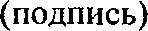 М.П.Приложение 3 к заявке на предоставление субсидииВ Комитет общественных коммуникацийЛенинградской областиЗАЯВЛЕНИЕСообщаю, что по состоянию на 	20___ года	(наименование организации)отсутствует неисполненная обязанность по уплате налогов, сборов, страховых взносов, пеней, штрафов, процентов, подлежащих уплате в соответствии с законодательством Российской Федерации о налогах и сборах;отсутствует просроченная задолженность по возврату в областной бюджет субсидий, бюджетных инвестиций, предоставленных, в том числе в соответствии с иными правовыми актами, а также иная просроченная (неурегулированная) задолженность по денежным обязательствам перед Ленинградской областью;не находиться в процессе реорганизации (за исключением реорганизации в форме присоединения к юридическому лицу, являющемуся участником отбора, другого юридического лица), ликвидации, в отношении него не введена процедура банкротства, деятельность участника отбора не приостановлена в порядке, предусмотренном законодательством Российской Федерации;в реестре дисквалифицированных лиц отсутствуют сведения о дисквалифицированных руководителе, членах коллегиального исполнительного органа, лице, исполняющем функции единоличного исполнительного органа, или главном бухгалтере участника отбора;отсутствует в реестре недобросовестных поставщиков;информация о нарушениях, допущенных организацией, в том числе о нецелевом использовании предоставленных средств, в государственном реестре социально ориентированных некоммерческих организаций — получателей государственной поддержки в Ленинградской области отсутствует.не получает средства из областного бюджета на цели, установленные настоящим Порядком.Наименование должности руководителя наименование организацииподпись                                   (И.О. Фамилия)М.П.________________________________ дает согласие на осуществление Комитетом 
                                  (наименование организации) общественных коммуникаций Ленинградской области и органом государственного финансового контроля Ленинградской области проверок соблюдения получателем субсидии условий, целей и порядка предоставления субсидии, на обработку персональных данных, на публикацию (размещение) в информационно–телекоммуникационной сети «Интернет» информации о СО НКО, о подаваемой СО НКО заявке, иной информации о СО НКО, связанной с отбором для предоставления субсидии.Наименование должности руководителя наименование организацииподпись                                   (И.О. Фамилия)М.ПИнформация об организацииИнформация об организацииИнформация об организации1. Полное наименование организации-заявителя(согласно свидетельству о регистрации)2. Сокращенное наименование организации(согласно свидетельству о регистрации)3. Дата создания организации(ДД.ММ. ГГ)4. Наименование должности руководителя5. Фамилия, имя, отчество руководителя6. Телефон, электронная почта руководителя7. Организационно-правовая форма(согласно свидетельству о регистрации)8. Реквизиты организацииИНН8. Реквизиты организацииКПП8. Реквизиты организацииОГРН9. Юридический адрес организации(с указанием почтового индекса)10. Фактический адрес организации(с указанием почтового индекса)11. Почтовый адрес организации(с указанием почтового индекса)12. Телефоны (с кодом населенного пункта), электронная почта, веб-сайт, аккаунт в социальных сетях (при наличии) организацииТелефон12. Телефоны (с кодом населенного пункта), электронная почта, веб-сайт, аккаунт в социальных сетях (при наличии) организацииЭл. почта12. Телефоны (с кодом населенного пункта), электронная почта, веб-сайт, аккаунт в социальных сетях (при наличии) организацииВеб-сайт12. Телефоны (с кодом населенного пункта), электронная почта, веб-сайт, аккаунт в социальных сетях (при наличии) организацииАккаунт в соц. сетях13. Учредители: физические лица (указать количество), юридические лица (перечислить)Физ. лица13. Учредители: физические лица (указать количество), юридические лица (перечислить)Юр. лица14. Наличие структурных подразделений (если имеются, указать их общее количество, месторасположение каждого)Общее количество структурных подразделений, если имеютсяОбщее количество структурных подразделений, если имеются14. Наличие структурных подразделений (если имеются, указать их общее количество, месторасположение каждого)14. Наличие структурных подразделений (если имеются, указать их общее количество, месторасположение каждого)Название и месторасположение структурных подразделений, если имеютсяНазвание и месторасположение структурных подразделений, если имеются14. Наличие структурных подразделений (если имеются, указать их общее количество, месторасположение каждого)15. Учредителем/соучредителем каких структур является организация - заявитель (если имеются, перечислить с указаниям их организационно-правовой формы)15. Учредителем/соучредителем каких структур является организация - заявитель (если имеются, перечислить с указаниям их организационно-правовой формы)Общее количество структур, в которых организация является учредителем/соучредителем, если таковые естьОбщее количество структур, в которых организация является учредителем/соучредителем, если таковые есть15. Учредителем/соучредителем каких структур является организация - заявитель (если имеются, перечислить с указаниям их организационно-правовой формы)15. Учредителем/соучредителем каких структур является организация - заявитель (если имеются, перечислить с указаниям их организационно-правовой формы)15. Учредителем/соучредителем каких структур является организация - заявитель (если имеются, перечислить с указаниям их организационно-правовой формы)15. Учредителем/соучредителем каких структур является организация - заявитель (если имеются, перечислить с указаниям их организационно-правовой формы)Название структур с указанием организационно-правовой формы, если имеютсяНазвание структур с указанием организационно-правовой формы, если имеются15. Учредителем/соучредителем каких структур является организация - заявитель (если имеются, перечислить с указаниям их организационно-правовой формы)15. Учредителем/соучредителем каких структур является организация - заявитель (если имеются, перечислить с указаниям их организационно-правовой формы)16. Имеющиеся материально- технические и информационные ресурсы (дать краткое описание с количественными показателями - помещение, оборудование, и т.д.)16. Имеющиеся материально- технические и информационные ресурсы (дать краткое описание с количественными показателями - помещение, оборудование, и т.д.)Помещение16. Имеющиеся материально- технические и информационные ресурсы (дать краткое описание с количественными показателями - помещение, оборудование, и т.д.)16. Имеющиеся материально- технические и информационные ресурсы (дать краткое описание с количественными показателями - помещение, оборудование, и т.д.)Оборудование16. Имеющиеся материально- технические и информационные ресурсы (дать краткое описание с количественными показателями - помещение, оборудование, и т.д.)16. Имеющиеся материально- технические и информационные ресурсы (дать краткое описание с количественными показателями - помещение, оборудование, и т.д.)Другое (указать)17. Основные сферы деятельности организации (кратко не более 3)17. Основные сферы деятельности организации (кратко не более 3)18. Количество членов организации (данные приводятся по состоянию на последний отчетный период)18. Количество членов организации (данные приводятся по состоянию на последний отчетный период)Физические лица18. Количество членов организации (данные приводятся по состоянию на последний отчетный период)18. Количество членов организации (данные приводятся по состоянию на последний отчетный период)Юридические лица19. Количество работников (данные приводятся по состоянию на последний ответный период)19. Количество работников (данные приводятся по состоянию на последний ответный период)Штатные работники19. Количество работников (данные приводятся по состоянию на последний ответный период)19. Количество работников (данные приводятся по состоянию на последний ответный период)Привлекаемые работники20. Краткое описание опыта деятельности организации по реализации проектов за последние 3 года20. Краткое описание опыта деятельности организации по реализации проектов за последние 3 годаОбщее кол-во реализованных проектов20. Краткое описание опыта деятельности организации по реализации проектов за последние 3 года20. Краткое описание опыта деятельности организации по реализации проектов за последние 3 годаКраткое описание21.* Общая сумма всех денежных средств, полученных организацией в текущем и предыдущем году (руб.), в том числе:21.* Общая сумма всех денежных средств, полученных организацией в текущем и предыдущем году (руб.), в том числе:средства, предоставленные из федерального бюджета (руб.)средства, предоставленные из федерального бюджета (руб.)21.* Общая сумма всех денежных средств, полученных организацией в текущем и предыдущем году (руб.), в том числе:21.* Общая сумма всех денежных средств, полученных организацией в текущем и предыдущем году (руб.), в том числе:21.* Общая сумма всех денежных средств, полученных организацией в текущем и предыдущем году (руб.), в том числе:21.* Общая сумма всех денежных средств, полученных организацией в текущем и предыдущем году (руб.), в том числе:средства, предоставленные из бюджета Ленинградской области (руб.)средства, предоставленные из бюджета Ленинградской области (руб.)21.* Общая сумма всех денежных средств, полученных организацией в текущем и предыдущем году (руб.), в том числе:21.* Общая сумма всех денежных средств, полученных организацией в текущем и предыдущем году (руб.), в том числе:21.* Общая сумма всех денежных средств, полученных организацией в текущем и предыдущем году (руб.), в том числе:21.* Общая сумма всех денежных средств, полученных организацией в текущем и предыдущем году (руб.), в том числе:средства, предоставленные из бюджета иного субъекта Российской Федерации (руб.)средства, предоставленные из бюджета иного субъекта Российской Федерации (руб.)21.* Общая сумма всех денежных средств, полученных организацией в текущем и предыдущем году (руб.), в том числе:21.* Общая сумма всех денежных средств, полученных организацией в текущем и предыдущем году (руб.), в том числе:21.* Общая сумма всех денежных средств, полученных организацией в текущем и предыдущем году (руб.), в том числе:21.* Общая сумма всех денежных средств, полученных организацией в текущем и предыдущем году (руб.), в том числе:средства, предоставленные из местных бюджетов (руб.)средства, предоставленные из местных бюджетов (руб.)21.* Общая сумма всех денежных средств, полученных организацией в текущем и предыдущем году (руб.), в том числе:21.* Общая сумма всех денежных средств, полученных организацией в текущем и предыдущем году (руб.), в том числе:21.* Общая сумма всех денежных средств, полученных организацией в текущем и предыдущем году (руб.), в том числе:21.* Общая сумма всех денежных средств, полученных организацией в текущем и предыдущем году (руб.), в том числе:средства российских организаций (руб.)средства российских организаций (руб.)21.* Общая сумма всех денежных средств, полученных организацией в текущем и предыдущем году (руб.), в том числе:21.* Общая сумма всех денежных средств, полученных организацией в текущем и предыдущем году (руб.), в том числе:21.* Общая сумма всех денежных средств, полученных организацией в текущем и предыдущем году (руб.), в том числе:21.* Общая сумма всех денежных средств, полученных организацией в текущем и предыдущем году (руб.), в том числе:средства физических лиц (руб.)средства физических лиц (руб.)21.* Общая сумма всех денежных средств, полученных организацией в текущем и предыдущем году (руб.), в том числе:21.* Общая сумма всех денежных средств, полученных организацией в текущем и предыдущем году (руб.), в том числе:Информация о проектеИнформация о проекте1. Наименование проекта2. Целевая аудитория(на какую категорию населения рассчитано мероприятие проекта)3. Описание проекта(в том числе основного мероприятия проекта)4. Планируемые сроки реализации проекта5. Общая сумма расходов, планируемых на реализацию проекта (руб.)6. Запрашиваемый размер субсидии (руб.), (% от общей сумма расходов, планируемых на реализацию проекта)7. Предполагаемая сумма софинансирования проекта за счет внебюджетных источников (руб.), (% от общей сумма расходов, планируемых на реализацию проекта)8. Цели проекта (не более 3)9. Задачи проекта (не более 3)10. Актуальность проекта (проблема, решаемая в результате реализации проекта)11. Планируемый социальный эффект от реализации проекта12. Количество/наименование иных СО HKO, вовлеченных в реализацию проекта13. Планируемые показатели проекта, включая:1) количество проведенных мероприятий  по социальной поддержке и защите ветеранов___ шт.2) доля участников мероприятий от общей численности ветеранов, проживающих на территории Ленинградской области___ %3) количество публикаций о проекте в средствах массовой информации и (или) в социальных сетях___ шт.4) количество привлеченных волонтеров на проведенные мероприятий по социальной поддержке и защите ветеранов___ шт.Общая сумма расходов на реализацию проекта:__________ руб.Софинансирование:__________ руб.___ % от общей суммыРазмер запрашиваемой суммы:__________ руб.№п/пВид расходов*2022 год2022 год2022 год2022 год2022 год2023 год2023 год2023 год2023 год2023 год№п/пВид расходов*2022 год 1 квартал 2022 года2 квартал 2022 года3 квартал 2022 года4 квартал 2022 года2023 год 1 квартал 2023 года2 квартал 2023 года3 квартал 2023 года4 квартал 2023 года1.Оплата труда1.1.1.2.2.Административные расходы2.1.2.2.3.Организационные расходы3.1.3.2.Итого средств субсидий4.Софинсированиние4.1.4.2.Итого софинансированиеИтого по смете№п.пНаименованиемероприятийСроки начала и окончания (мес.)Ожидаемые итоги1.2.3.4.1.2.3.